                        Home Reading Log for Week #6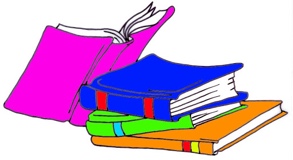 Name: _______________________________________                       		• I can read and reread just-right texts for at least 30 minutes daily for enjoyment and to increase fluency and comprehension• I can respond to selections I read or view, by – expressing opinions and making judgments supported by explanations and evidence – explaining connections (text-to-self, text-to-text, and text-to-world) – identifying personally meaningful selections, passages, and imagesWhat did you enjoy reading this week? Explain why you enjoyed it?  Please give some specific details about what you liked or disliked about your reading experience this week. Date:Book Title:Author:# of Pages Read: 